Sak 3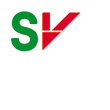 Årsmelding Sogndal SV 22. januar 2020 - 27. januar 2021StyretStyret det siste året har vore:Leiar: Steinar Øydvin		Nestleiar: Kirsti Lunde		Styremedlemmer:Vibeke Johnsen		Hanne SæbøCarlo Aall 1.vara: Gjøri Skjerdal	2.vara: Tone Jørgensen		3-vara: Gerd Laila RæstadRevisor: Jan Sigurd HaugenKjell Einar Barsnes		Hans Christian Knudsen, SUValnemdÅrsmøtet valde desse til valnemnd: Oddbjørn Saltnes, Siri Nedland, Brit Sundgot og ein frå SU. I desember trekte Siri Nedland seg, og Elise Aardal kom inn. Frå SU har Rasmus Tennø Loe vore med i valnemnda.StyrearbeidDet har vore åtte styremøte i perioden – tre våren og fem hausten. Fleire av desse møta har vore tilgjengeleg på video. Kommunestyregruppa har vore innkalla til styremøta. Det har vore opne styre-/gruppemøte om økonomiplan ved to høve, og om utbyggingsplanane for Amlabukti. Styret har sendt ut ni medlemsbrev med informasjon om aktiviteten.MedlemmarSogndal SV hadde 89 medlemmar 05.01.2020. Me har registrert tre nye medlemmar i 2020. Målet om 100 medlemmar vart ikkje nådd.Møte og anna arbeid8.-9.februar - Fylkesårsmøte Bergen. Vibeke Johnsen, Hans Christian Knudsen, Kjell Einar Barsnes, Hanne Sæbø og Aud Kari Isane deltok8. mars – formidla invitasjon til arrangementet på Kafe Krydder26. mars – Vestland SV(digitalt) – Lokalleiarsamling – Steinar Øydvin deltok1.mai. SV skulle hatt hovudtalar, men det fysiske arrangementet vart avlyst. Sogndal SV arrangerte i staden eit digitalt arrangement med teksta videoappellar frå kommunestyrerepresentantane og leiar. Desse vart alle vist svært mange gonger.5. mai – Vestland SV avd S&Fj (digitalt)– aktuelle saker – Steinar Øydvin og Vibeke Johnsen deltok25. mai - medlemsmøte SV arbeidsprogram – innleiing ved Marthe Hammer (på video)5. juni – Verdas miljødag – natursti i Sentrumsparken. Godt oppmøte og ivrige deltakarar.9. juni – medlemsmøte - budsjettinnspel 202122. juni - Vestland SV (digitalt)– Ny Grøn deal – Steinar Øydvin deltok24.august – medlemsmøte - utbyggingsplanar for Amlabukti2.september - Vestland SV (digitalt) – Stortingsvalet 2021 – Steinar Øydvin deltok1.oktober – Sykkel- og skogsvegprat Njøsdalen, Leikanger. Fokus på utbygginga av skogsvegar og krav til slike.10.-11.oktober - Folkevaldsamling Bergen -Steinar Øydvin og Hans Christian Knudsen deltok12.oktober – medlemsmøte -  økonomiplan 2021-202326. oktober- Frå bjørneskogen til Løvebakken – filmframsyning og kåseri om tap av natur ved stortingsrepresentant og naturfotograf Arne Nævra. Carlo Aall innleia om arbeidet med klimaplan. Godt oppmøte!14.november- Nominasjonsmøte Sogn og Fjordane krins (digitalt) – Steinar Øydvin, Aud Kari Isane, Vibeke Johnsen og Hans Christian Knudsen deltok22. november-  Vestland SV (digitalt)  – Medlemsverving på Zetkin – Steinar Øydvin deltok23. november-  Vestland SV (digitalt)  – Arbeidsprogram SV samferdslog transport – Steinar Øydvin deltok30. november - Ope medlemsmøte - høyring framlegg til arbeidsprogram SV1.desember- Vestland SV (digitalt)  – Arbeidsprogram SV næring og ny grøn deal  – Steinar Øydvin deltok2.desember- Utvida fylkesstyremøte (digitalt) – høyring arbeidsprogram. Steinar Øydvin og Vibeke Johnsen deltok13.januar- Utvida fylkesstyremøte(digitalt)- arbeidsprogram og vedtekter. Steinar Øydvin og Vibeke Johnsen deltokArbeidsprogram SVLokallaget har hatt ein god prosess med framlegg til nytt arbeidsprogram for SV. Marthe Hammer innleia til diskusjon på medlemsmøte i mai og i november fordelte me dei ulike tema i programmet og fekk gode diskusjonar. Sogndal SV sende inn 44 endringsframlegg, sju av desse er av redaksjonskomiteen føreslege teke inn. På fylkesstyremøtet i januar formidla me ynskje om å oppretthalda ni fleire.Representasjon:Fylkesstyret: Vibeke Johnsen og Hans Christian Knudsen. Hans Christian gjekk ut i juni 2020 då SU valde ny representant.Leiar kvinnepolitisk utval Vestland SV: Vibeke Johnsen og nestleiar same utval nasjonalt1.vara til landsstyret – Vibeke JohnsenNominasjonsnemnda S&Fj SV: Steinar Øydvin1.vara Fylkestinget og 1.vara hovudutval kultur, idrett og integrering: Aud Kari Isane1.vara hovudutval Næring og 6.vara fylkestinget: Steinar ØydvinSentralstyret SU – Hans Christian Knudsen vald som medlem sommaren 2020Informasjonsarbeid / MediaDesse oppslaga har vore i media:17.1	Porten – Hans Christian fekk koma heim til statsministeren – oppslag med Hans Christian Knudsen18.1 	Sogn Avis - Hans Christian frå Sogndal møtte Erna – oppslag med Hans Christian Knudsen9.2	Sogn Avis - SV-politikar vil ha skyss – oppslag med Hans Christian Knudsen31.3	Porten – Nye klimatider krev moderne transportpolitikk – Steinar Øydvin7.4	Sogn Avis – Vibeke oppmodar Sogndal om å ta imot flyktningar – oppslag med Vibeke Johnsen8.4	Sogn Avis – Vi må vise solidaritet utenfor grensa også – Hans Christian Knudsen18.4 	Sogn Avis – Hans Christian har lasta ned smittstoppapp – oppslag med Hans Christian Knudsen21.4 	Sogn Avis – Hans Christian er innstilt til viktig verv i partiet28.4	Sogn Avis – SV vil ha heile, faste stillingar – Vibeke Johnsen16.6 	Porten – Vurderer ordning der bussen dukkar opp – Hans Christian Knudsen19.6 	Sogn Avis – Planstrategi - oppslag med Oddbjørn Bukve22.6	Sogn Avis – Minus 10,76 prosent eit rosverdig resultat – Oddbjørn Bukve9.7	Sogn Avis – Familien får støtte frå politikarar- oppslag med Vibeke Johnsen og Karen Marie Hjelmseter(Sp)19.7  	NRK Vestland – Soad risikerer å verte skilt frå dottera – Vibeke Johnsen12.10	Porten – Sogndal vil ta imot ti frå Moria – oppslag med Vibeke Johnsen14.10 	Sogn Avis – SV-lista med Hans Christian Knudsen og Vibeke Johnsen15.10	Porten	- Ung sogning nummer to på SV-lista - oppslag med Hans Christian Knudsen	25.10	Porten	- Får besøk frå stortinget – om Arne Nævra sitt besøk26.10 	Sogn Avis – Myradn  - Oddbjørn Bukve og Malen Røysum (Sp)31.10 	Sogn Avis – Gravensteinsgata opp i Stortinget – oppslag med Arne Nævra14.11	Porten – Ung sogning nominert på andreplass – oppslag med Hans Christian Knudsen17.11    NRK Vestland – Politikarar kuttar i eiga løn – Vibeke Johnsen22.11	Sogn Avis – Åtvarar mot å kutta tilbod vgsk – oppslag med Vibeke Johnsen23.11 	Sogn Avis – Ungdomskort i heile Vestland – oppslag med Hans Christian Knudsen25.11	Aftenposten – Fritt skolevalg vil ødelegge skolegangen – Hans Christian Knudsen11.12 	Porten – Ber kommunen prioritere psykisk helse – Vibeke Johnsen13.1  	Sogn Avis -Klimaplanen til regjeringa er for svak – Hans Christian KnudsenPå facebooksida er det 722 fylgjarar. Appellane til 1. mai er dei mest besøkte med Vibeke Johnsen på 2049 og Oddbjørn Bukve (881) som dei to beste. Av innlegga er det videoen frå 23. juni med Gjennomgang av fleire viktige saker som SV hadde fått gjennomslag for som kjem best ut (396)InstagramLiten aktivitet på Instagram det siste året. I valkampen vil styret nytta profilen meir aktivt.HeimesidaI samband med valkampen 2019 vart det oppretta ei heimeside for Sogndal SV: www.sogndalsv.no. Det har vore liten aktivitet på denne sida det siste året.ØkonomiLokallaget har eit godt overskot dette året. Det skuldast innføringa av 10 % partiskatt, men òg det gode valresultatet og difor auka kommunal stønad. På utgiftssida har det grunna korona vore mindre møte- og reiseaktivitet. Styret ynskjer å nytta overskotet dette året til å kjøpa fri 2. kandidat ved Stortingsvalet for Sogn og Fjordane krins Hans Christian Knudsen ein månad i samband med valkampen 2021. Når det vert aktuelt med fysiske møte igjen, ynskjer styret å prioritera å senda fleire deltakarar til fylkessamlingar og observatørar til landsmøtet.Vurdering av arbeidet2020 har vore eit svært spesielt år i og med pandemien som råka oss for fullt 12. mars. Dette har lært oss å nytta digitale verktøy for å gjennomføra ulike møte, samstundes som det har vore færre fysiske møte. Likevel har Sogndal SV kunna arrangera fleire ordinære møte både i vår og i haust, fordi smittesituasjonen har vore stabilt låg. Det er å vona at normaltilstanden kjem att snart!Det merkast godt på aktiviteten i lokallaget, at me har fire kommunestyrerepresentantar og ein varaordførar for tida. Sogndal SV har vore godt synleg det siste året!For styretSteinar Øydvin (leiar)